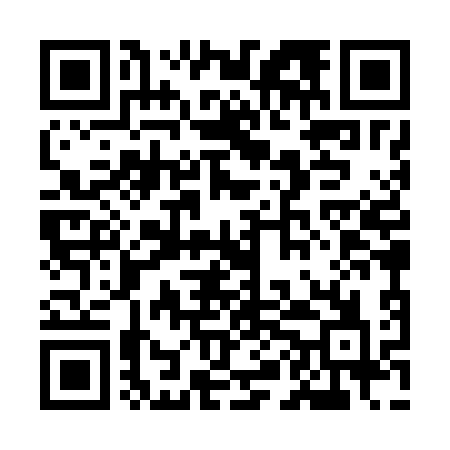 Ramadan times for Propria, BrazilMon 11 Mar 2024 - Wed 10 Apr 2024High Latitude Method: NonePrayer Calculation Method: Muslim World LeagueAsar Calculation Method: ShafiPrayer times provided by https://www.salahtimes.comDateDayFajrSuhurSunriseDhuhrAsrIftarMaghribIsha11Mon4:214:215:3111:372:505:435:436:4912Tue4:214:215:3111:372:505:425:426:4813Wed4:214:215:3111:372:505:425:426:4814Thu4:214:215:3111:362:505:415:416:4715Fri4:214:215:3111:362:505:415:416:4616Sat4:224:225:3111:362:505:405:406:4617Sun4:224:225:3111:362:505:395:396:4518Mon4:224:225:3111:352:505:395:396:4519Tue4:224:225:3111:352:505:385:386:4420Wed4:224:225:3111:352:515:385:386:4321Thu4:224:225:3111:342:515:375:376:4322Fri4:224:225:3111:342:515:375:376:4223Sat4:224:225:3111:342:515:365:366:4224Sun4:224:225:3111:332:505:355:356:4125Mon4:224:225:3111:332:505:355:356:4126Tue4:214:215:3111:332:505:345:346:4027Wed4:214:215:3111:332:505:345:346:3928Thu4:214:215:3111:322:505:335:336:3929Fri4:214:215:3111:322:505:325:326:3830Sat4:214:215:3111:322:505:325:326:3831Sun4:214:215:3111:312:505:315:316:371Mon4:214:215:3111:312:505:315:316:372Tue4:214:215:3111:312:505:305:306:363Wed4:214:215:3111:302:505:305:306:364Thu4:214:215:3111:302:505:295:296:355Fri4:214:215:3111:302:495:295:296:346Sat4:214:215:3111:302:495:285:286:347Sun4:214:215:3111:292:495:275:276:338Mon4:214:215:3111:292:495:275:276:339Tue4:214:215:3111:292:495:265:266:3210Wed4:214:215:3111:282:495:265:266:32